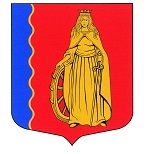 МУНИЦИПАЛЬНОЕ ОБРАЗОВАНИЕ«МУРИНСКОЕ ГОРОДСКОЕ ПОСЕЛЕНИЕ»ВСЕВОЛОЖСКОГО МУНИЦИПАЛЬНОГО РАЙОНАЛЕНИНГРАДСКОЙ ОБЛАСТИАДМИНИСТРАЦИЯПОСТАНОВЛЕНИЕ 24.03.2023                                                                                              № 98  г. МуриноО внесении изменений в постановлениеадминистрации от 10.06.2021 № 158 «Обутверждении порядка предоставления субсидий социально ориентированным некоммерческиморганизациям из бюджета муниципальногообразования «Муринское городское поселение»Всеволожского муниципального районаЛенинградской области»В соответствии с пунктом 2 статьи 78.1 Бюджетного кодекса Российской Федерации, Федеральными законами Российской Федерации от 12.01.0996 № 7-ФЗ «О некоммерческих организациях» и от 06.10.2003 № 131-ФЗ «Об общих принципах организации местного самоуправления в Российской Федерации», постановлением Правительства Российской Федерации от 18.09.2020 № 1492 «Об общих требованиях к нормативным правовым актам, муниципальным правовым актам, регулирующим предоставление субсидий, в том числе грантов в форме субсидий, юридическим лицам, индивидуальным предпринимателям, а также физическим лицам – производителям товаров, работ, услуг, и о признании утратившими силу некоторых актов Правительства Российской Федерации и отдельных положений некоторых актов Правительства Российской Федерации», администрация муниципального образования «Муринское городское поселение» Всеволожского муниципального района Ленинградской областиПОСТАНОВЛЯЕТ: Преамбулу постановления администрации муниципального образования «Муринское городское поселения» Всеволожского муниципального района Ленинградской области от 10.06.2021 № 158 «Об утверждении порядка предоставления субсидий социально ориентированным некоммерческим организациям из бюджета муниципального образования «Муринское городское поселение» Всеволожского муниципального района Ленинградской области (далее - постановление) изложить в следующей редакции:«В соответствии с пунктом 2 статьи 78.1 Бюджетного кодекса Российской Федерации, Федеральными законами Российской Федерации от 12.01.0996 № 7-ФЗ «О некоммерческих организациях» и от 06.10.2003 № 131-ФЗ «Об общих принципах организации местного самоуправления в Российской Федерации», постановлением Правительства Российской Федерации от 18.09.2020 № 1492 «Об общих требованиях к нормативным правовым актам, муниципальным правовым актам, регулирующим предоставление субсидий, в том числе грантов в форме субсидий, юридическим лицам, индивидуальным предпринимателям, а также физическим лицам – производителям товаров, работ, услуг, и о признании утратившими силу некоторых актов Правительства Российской Федерации и отдельных положений некоторых актов Правительства Российской Федерации», администрация муниципального образования «Муринское городское поселение» Всеволожского муниципального района Ленинградской области».2. Пункт 1.3 раздела 1 Приложения к постановлению изложить в следующей редакции:«1.3. Цель предоставления Субсидии является финансовое обеспечение части затрат, предусмотренных на реализацию мероприятий муниципальной программы «Стимулирование экономической активности на территории муниципального образования «Муринское городское поселение» Всеволожского муниципального района Ленинградской области на 2021-2023 гг.», утвержденной постановлением администрации от 12.11.2021 № 288.»;3. Наименование пункта 2.4 раздела 2 Приложения к постановлению изложить в следующей редакции:«Требования, предъявляемые к участникам конкурсного отбора, которым должен соответствовать участник конкурсного отбора на дату подачи заявления.».4. Подпункт 5 пункта 2.4 раздела 2 Приложения к постановлению изложить в новой редакции:«участники отбора не должны являться иностранными юридическими лицами, в том числе местом регистрации которых является государство или территория, включенные в утверждаемый Министерством финансов Российской Федерации перечень государств и территорий, используемых для промежуточного (офшорного) владения активами в Российской Федерации (далее - офшорные компании), а также российскими юридическими лицами, в уставном (складочном) капитале которых доля прямого или косвенного (через третьих лиц) участия офшорных компаний в совокупности превышает 25 процентов (если иное не предусмотрено законодательством Российской Федерации). При расчете доли участия офшорных компаний в капитале российских юридических лиц не учитывается прямое и (или) косвенное участие офшорных компаний в капитале публичных акционерных обществ (в том числе со статусом международной компании), акции которых обращаются на организованных торгах в Российской Федерации, а также косвенное участие таких офшорных компаний в капитале других российских юридических лиц, реализованное через участие в капитале указанных публичных акционерных обществ.».5. Подпункт 6 пункта 2.4 раздела 2 Приложения к постановлению изложить в новой редакции:«участники конкурса не должны получать средства из бюджета муниципального образования «Муринское городское поселение» Всеволожского муниципального района Ленинградской области на цели, не установленные настоящим Порядком.».6. Опубликовать настоящее постановление на официальном сайте администрации муниципального образования «Муринское городское поселение» Всеволожского муниципального района Ленинградской области в сети «Интернет».7. Настоящее постановление вступает в силу со дня его подписания.8. Контроль над исполнением настоящего постановления возложить на заместителя главы администрации – начальника отдела экономики, УМИ, предпринимательства и потребительского рынка Опополя А.В.Глава администрации																																															        																																																																																																												А.Ю. Белов		